Załącznik nr 1 – Formularz ofertowy…………………………………………….						…………………………………………….     /pieczątka firmowa/							        /miejscowość i data/BOR05.2305.163.2022.MSAgencja Restrukturyzacji 
i Modernizacji RolnictwaŁódzki Oddział Regionalnyal. Piłsudskiego 84, 92-202 Łódź  Ofertę należy wysłać na adres mailowy: lodzki@arimr.gov.plFormularz OfertowyZe względu na wartość zamówienia nieprzekraczającą kwoty 130 000,00 zł netto i z uwagi na to, że zamówienie jest zamówieniem klasycznym, postępowanie prowadzone jest z pominięciem przepisów ustawy z dnia 11 września 2019 r. Prawo zamówień publicznych (t. j. Dz. U. z 2022 r. poz. 1710) zgodnie z art. 2 ust. 1 pkt 1).Przedmiotem zamówienia jest:ja/my* niżej podpisany/i* ...................................................................................................,reprezentując Wykonawcę/ Wykonawców* .......................................................................oferuję/emy* wykonanie przedmiotu zamówienia zgodnie z poniższymi cenami: Akceptujemy warunki realizacji usługi określone w Zaproszeniu i we wzorze umowy stanowiącej załącznik nr 2 do Zaproszenia oraz nie wnosimy uwag do niniejszych dokumentów. W przypadku udzielenia zamówienia zobowiązujemy się do zawarcia umowy  w terminie i miejscu wskazanym przez Zamawiającego.Oświadczam/-my, że jesteśmy* / nie jesteśmy* czynnym* / zwolnionym* podatnikiem podatku od towarów i usług VAT oraz zobowiązujemy się do poinformowania Zamawiającego o każdej zmianie statusu VAT najpóźniej z doręczeniem faktury.Oferuję/-jemy następujące ceny za części do realizacji napraw:CENNIK CZĘŚCI**W przypadku gdy w trakcie realizacji usługi uszkodzeniu ulegnie część, która nie została uwzględniona 
w Cenniku części, koszt niniejszej części zostanie uzgodniony zgodnie z procedurą określoną we wzorze umowy stanowiącym załącznik nr 2 do Zaproszenia. Zamawiający zastrzega sobie prawo zakupu części              do naprawy systemu alarmowo - przeciwpożarowego u innego podmiotu i nie korzystania z części oferowanych przez Wykonawcę.WSZELKĄ KORESPONDENCJĘ w sprawie niniejszego postępowania należy kierować do:Imię i nazwisko: 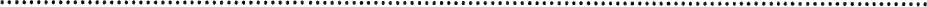 Adres: …………………………………………………………………………………………………Telefon: ……………………………………………………………………….Adres e-mail:……………………………………………………………….ZAMIERZAMY powierzyć podwykonawcom następujący zakres zamówienia:………………………………………………………………………………………………………………………………………………………………………………………………………………………………………………………………………………                                                         (wypełnić jeśli dotyczy)Zapoznaliśmy się z Klauzulą informacyjną stanowiącą Załącznik nr 3 do Zaproszenia oraz zobowiązujemy się do przestrzegania przy udziale w niniejszym postępowaniu i wykonywaniu otrzymanego zlecenia przepisów Rozporządzenia Parlamentu Europejskiego i Rady (UE) 2016/679 z dnia 27 kwietnia 2016 r. w sprawie ochrony osób fizycznych w związku z przetwarzaniem danych osobowych i w sprawie swobodnego przepływu takich danych oraz uchylenia dyrektywy 95/46/WE (ogólne rozporządzenie o ochronie danych) (Dz. Urz. UE L 119 z 04.05.2016, str. 1 oraz Dz. Urz. UE L 127 z 23.05.2018, str. 2) oraz przepisów krajowych wydanych w związku z ogólnym rozporządzeniem o ochronie danych, zwanym dalej: „RODO”.Nie zachodzą w stosunku do mnie przesłanki wykluczenia z postępowania na podstawie art. 7 ust. 1 ustawy z dnia 13 kwietnia 2022 r. o szczególnych rozwiązaniach w zakresie przeciwdziałania wspieraniu agresji na Ukrainę oraz służących ochronie bezpieczeństwa narodowego (Dz. U. poz. 835).1Do oferty załączamy:1)………………………………2)……………………………………………………………………      (podpis)* Niepotrzebne skreślić lub usunąć  Zgodnie z treścią art. 7 ust. 1 ustawy z dnia 13 kwietnia 2022 r. o szczególnych rozwiązaniach w zakresie przeciwdziałania wspieraniu agresji na Ukrainę oraz służących ochronie bezpieczeństwa narodowego, zwanej dalej „ustawą”, z postępowania 
o udzielenie zamówienia publicznego lub konkursu prowadzonego na podstawie ustawy Pzp wyklucza się:1) wykonawcę oraz uczestnika konkursu wymienionego w wykazach określonych w rozporządzeniu 765/2006 
i rozporządzeniu 269/2014 albo wpisanego na listę na podstawie decyzji w sprawie wpisu na listę rozstrzygającej 
o zastosowaniu środka, o którym mowa w art. 1 pkt 3 ustawy;2) wykonawcę oraz uczestnika konkursu, którego beneficjentem rzeczywistym w rozumieniu ustawy z dnia 1 marca 2018 r. 
o przeciwdziałaniu praniu pieniędzy oraz finansowaniu terroryzmu (Dz. U. z 2022 r. poz. 593 i 655) jest osoba wymieniona 
w wykazach określonych w rozporządzeniu 765/2006 i rozporządzeniu 269/2014 albo wpisana na listę lub będąca takim beneficjentem rzeczywistym od dnia 24 lutego 2022 r., o ile została wpisana na listę na podstawie decyzji w sprawie wpisu 
na listę rozstrzygającej o zastosowaniu środka, o którym mowa w art. 1 pkt 3 ustawy;3) wykonawcę oraz uczestnika konkursu, którego jednostką dominującą w rozumieniu art. 3 ust. 1 pkt 37 ustawy z dnia 29 września 1994 r. o rachunkowości (Dz. U. z 2021 r. poz. 217, 2105 i 2106), jest podmiot wymieniony w wykazach określonych
 w rozporządzeniu 765/2006 i rozporządzeniu 269/2014 albo wpisany na listę lub będący taką jednostką dominującą od dnia 24 lutego 2022 r., o ile został wpisany na listę na podstawie decyzji w sprawie wpisu na listę rozstrzygającej o zastosowaniu środka, o którym mowa w art. 1 pkt 3 ustawy.Nazwa i adres siedziby Wykonawcy:Pozostałe dane:…………………………………………………………………………………………………………………………………………………………………………………………………………REGON .......................................................................................           NIP...............................................................................................Nr tel. .......................................................................................... e-mail ......................................................................................... „Ochronę mienia 22 placówek ARiMR w województwie łódzkim”Lp.Świadczenie usługi ochrony mienia zgodnie z warunkami                i wymogami określonym                     w Zaproszeniu i we wzorze umowy stanowiącym załącznik nr 2 do zaproszenia                                  w następujących placówkach:Okres realizacji usługi w miesiącachCena netto za realizację usługi w okresie jednego miesiąca(zł)Wartość netto(zł)Stawka VAT(%)Wartość podatku VAT(zł)Wartość brutto(zł)12345 = 3 x 467= 5x68=5+71Biuro Powiatowe ARiMR 
w Bełchatowie, 
ul. 1 Maja 9, 97-400 Bełchatów12 m-cy2Biuro Powiatowe ARiMR w Rogowie, ul. Wojska Polskiego 9, 95-063 Rogów12 m-cy3Biuro Powiatowe ARiMR w Kutnie, ul. Łąkoszyńska 127,                99-300 Kutno12 m-cy4Biuro Powiatowe ARiMR w Łasku, ul. Narutowicza 17,   98-100 Łask12 m-cy5Biuro Powiatowe ARiMR w Łęczycy, ul. Zachodnia 8,                      99-100 Łęczyca12 m-cy6Biuro Powiatowe ARiMR w Łowiczu, ul. Świętojańska 5/7,   99-400 Łowicz12 m-cy7Biuro Powiatowe ARiMR w Koluszkach, ul 11-go Listopada 65, 95-040 Koluszki12 m-cy8Biuro Powiatowe ARiMR w Opocznie,  ul. Piotrkowska 49,    26-300 Opoczno12 m-cy9Biuro Powiatowe ARiMR w Pabianicach, ul. Partyzancka 15, 95 – 200 Pabianice12 m-cy10Biuro Powiatowe ARiMR w Pajęcznie, ul.1 Maja 58A, 98-330 Pajęczno12 m-cy11Biuro Powiatowe ARiMR w Piotrkowie Tryb., ul. Kostromska 63, 97-300 Piotrków Tryb.12 m-cy12Biuro Powiatowe ARiMR w Poddębicach, Bałdrzychów 80A, 99-200 Poddębice12 m-cy13Biuro Powiatowe ARiMR w Rawie Mazowieckiej, ul. J.Sobieskiego 1, 96-200 Rawa Mazowiecka12 m-cy14Biuro Powiatowe ARiMR w Radomsku, ul. Prymasa Wyszyńskiego 142, 97-500 Radomsko12 m-cy15Biuro Powiatowe ARiMR w Sieradzu, ul. Warneńczyka 1, 98 - 200 Sieradz12 m-cy16Biuro Powiatowe ARiMR w Skierniewicach, ul. Lelewela 5,96-100 Skierniewice12 m-cy17Biuro Powiatowe ARiMR w Tomaszowie Mazowieckim,ul. Spalska 103/105, 97-200 Tomaszów Mazowiecki12 m-cy18Biuro Powiatowe ARiMR w Wieluniu, ul. Sieradzka 70,               98-300 Wieluń12 m-cy19Biuro Powiatowe ARiMR w Wieruszowie, ul. Kępińska 1,98-400 Wieruszów12 m-cy20Biuro Powiatowe ARiMR w Zduńskiej Woli, Pl. Wolności 20,98-220 Zduńska Wola12 m-cy21Biuro Powiatowe ARiMR w Aleksandrowie Łódzkim, ul. Ściegiennego 4, 95-070 Aleksandrów Łódzki12 m-cy22Łódzki Oddział Regionalny ARiMR, Al. Piłsudskiego 84, 92-202 Łódź12 m-cyRAZEM ( suma wierszy z poz. 1-22)RAZEM ( suma wierszy z poz. 1-22)RAZEM ( suma wierszy z poz. 1-22)RAZEM ( suma wierszy z poz. 1-22)xRodzaj  części Cena jednostkowa nettoStawka VATCena jednostkowa bruttodualna czujka ruchu PIR+MW współpracująca z centralą SATEL Integra (przewodowa)czujka ruchu PIR współpracująca z centralą SATEL Integra (przewodowa)czujka zalania współpracująca z centralą SATEL Integra (przewodowa)manipulatory do centrali SATEL Integrapłyta główna do centrali SATEL Integra 32płyta główna do centrali SATEL Integra 64płyta główna do centrali SATEL Integra 128płyta główna do centrali SATEL Integra 256 plusakumulator żelowy 12V 17-18Ahakumulator żelowy 12V 7Ahzasilacz buforowy inpulsowy 12v DC / 4Azasilacz buforowy inpulsowy 12v DC / 3+3ASygnalizator wewnętrzny akustyczno-optyczny (przewodowe)przewodowa czujka dymu i ciepła (CNBOP),                       z wymaganiami:             EN 54-7 - detekcja dymu,                                     EN 54-5 - detekcja ciepła współpracująca                          z centralą SATEL Integrabezprzewodowa czujka dymu i ciepła współpracująca z centralą SATEL Integrabezprzewodowa czujka dymu wg normy EN 14604 współpracująca                  z centralą SATEL Integraręczny ostrzegacz pożarowy ROP współpracujący z centralą SATEL Integra 